Тарифы на доставку почтовых отправлений со склада отправителя до пункта выдачи заказов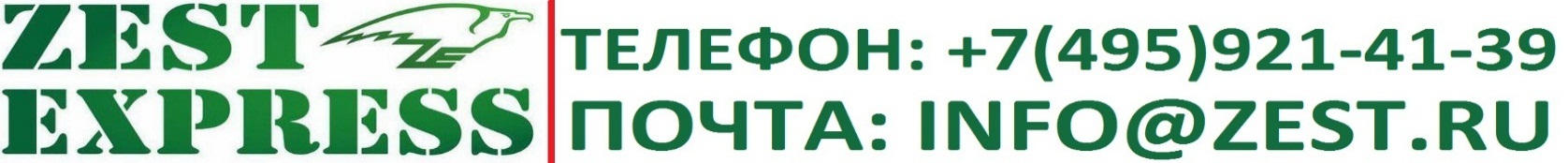 Тарифы на доставку почтовых отправлений со склада отправителя до дверей получателяТарифы на услуги фулфилмента все включено по системе абонентского обслуживанияТарифы на услуги фулфилмента по системе все включено с тарификацией за заказУсловия доставки для интернет-магазинов:Агентское вознаграждение за прием наличных - 1.0%, безнал - 2.2%;Кассовое обслуживание 0%, страховка 0.5%;Возврат денег на следующий рабочий день;Доставку осуществляем 7 дней в неделю, кроме праздничных дней, без каких-либо надбавок;Возможность выбора интервалов доставки в других филиалах: с 9-18, 9-14, 14-19;Своя онлайн касса по 54-ФЗ (Интернет-магазину нет необходимости иметь свою кассу);Простой и понятный личный кабинет;Персональный менеджер.Зоны и сроки доставкиЗоны и сроки доставкиОперативная работаМы осуществляем доставку до двери по городу на следующий день.Возврат денежных средств выполняется в течении следующего рабочего дня.Отслеживайте статус заказа в режиме-онлайн.С нами удобно сотрудничатьДоставка до двери выполняется без выходных 7 дней в неделю. Исключение составляют праздничные дни. При этом нет надбавок.Выбирайте доставку в удобном для вас филиале.У нас имеется собственная онлайн-касса, поэтому интернет-магазину нет необходимости предоставлять свою кассу.Отслеживайте груз, выбирайте услуги в личном кабинете. Его интерфейс удобен и понятен.После оформления заявки с вами работает персональный менеджер.Почему выбирают нас? Это надежно!Мы работаем на рынке доставки 22 года.Складские помещения охраняются, ведется видеонаблюдение.Процент доставляемости – 97.5%.В штате только профессионалы.Почему доверяют нашей компании?У нас есть лицензия. Для ведения курьерской деятельности у нас оформлена вся документация.Оперативное ведение дел. Доставка до двери исполняется в кратчайшие сроки. Наши логисты выбирают быстрый и безопасный маршрут с учетом форс-мажорных ситуаций и пробок.Удобная система расценок. Мы предоставляем самые выгодные цены на весь спектр курьерских услуг.Сервисное обслуживание. Все сотрудники в нашем штате, начиная с менеджеров и заканчивая курьерами – аккуратны и вежливы. Они добросовестно относятся к своей работе.Зонаот 1000 заказов в мес.от 1000 заказов в мес.от 500 заказов в мес.от 500 заказов в мес.от 250 заказов в мес.от 250 заказов в мес.от 100 заказов в мес.от 100 заказов в мес.Базовый тарифБазовый тарифЗона3 кг+1 кг3 кг+1 кг3 кг+1 кг3 кг+1 кг3 кг+1 кг1105.00р.11.25р.112.00р.12.00р.119.00р.12.75р.126.00р.13.50р.140.00р.15.00р.2112.50р.15.00р.120.00р.16.00р.127.50р.17.00р.135.00р.18.00р.150.00р.20.00р.3120.00р.18.75р.128.00р.20.00р.136.00р.21.25р.144.00р.22.50р.160.00р.25.00р.4135.00р.22.50р.144.00р.24.00р.153.00р.25.50р.162.00р.27.00р.180.00р.30.00р.5150.00р.26.25р.160.00р.28.00р.170.00р.29.75р.180.00р.31.50р.200.00р.35.00р.6165.00р.30.00р.176.00р.32.00р.187.00р.34.00р.198.00р.36.00р.220.00р.40.00р.Зонаот 1000 заказов в мес.от 1000 заказов в мес.от 500 заказов в мес.от 500 заказов в мес.от 250 заказов в мес.от 250 заказов в мес.от 100 заказов в мес.от 100 заказов в мес.Базовый тарифБазовый тарифЗона3 кг+1 кг3 кг+1 кг3 кг+1 кг3 кг+1 кг3 кг+1 кг1150.00р.11.25р.160.00р.12.00р.170.00р.12.75р.180.00р.13.50р.200.00р.15.00р.2187.50р.15.00р.200.00р.16.00р.212.50р.17.00р.225.00р.18.00р.250.00р.20.00р.3202.50р.18.75р.216.00р.20.00р.229.50р.21.25р.243.00р.22.50р.270.00р.25.00р.4225.00р.22.50р.240.00р.24.00р.255.00р.25.50р.270.00р.27.00р.300.00р.30.00р.5247.50р.26.25р.264.00р.28.00р.280.50р.29.75р.297.00р.31.50р.330.00р.35.00р.6262.50р.30.00р.280.00р.32.00р.297.50р.34.00р.315.00р.36.00р.350.00р.40.00р.ОБЪЕМ ЗАКАЗОВ В МЕСЯЦот 1 до 99 заказов до 250 заказовдо 500 заказовдо 1000 заказовдо 2000 заказовАбонентская плата10 000.00р.20 000.00р.40 000.00р.70 000.00р.120 000.00р.Бесплатное хранениедо 5 м³до 5 м³до 5 м³до 10 м³до 20 м³Поштучная приемкаБесплатноБесплатноБесплатноБесплатноБесплатноПодбор заказаБесплатноБесплатноБесплатноБесплатноБесплатноУпаковка заказаБесплатноБесплатноБесплатноБесплатноБесплатноОбработка возвратовБесплатноБесплатноБесплатноБесплатноБесплатноХранение сверх лимита50 руб. \ м³ в день45 руб. \ м³ в день40 руб. \ м³ в день35 руб. \ м³ в день30 руб. \ м³ в деньТарифные планыЛегкий старт Активный ростНадежное решениеТарифный план VIPОбъем заказов в месяцДо 500 заказовДо 5000 заказовОт 5000 заказовот 10 000 заказовСтоимость за 1 заказ (до 5 ед.)90.00р.70.00р.50.00р.30.00р.Стоимость за каждую доп. ед. товара10.00р.9.00р.7.00р.5.00р.Бесплатное хранениедо 5 м³до 10 м³до 15 м³до 20 м³Поштучная приемкаБесплатноБесплатноБесплатноБесплатноПодбор заказаБесплатноБесплатноБесплатноБесплатноУпаковка заказаБесплатноБесплатноБесплатноБесплатноОбработка возвратовБесплатноБесплатноБесплатноБесплатноХранение сверх лимита50 руб. \ м³ в день45 руб. \ м³ в день40 руб. \ м³ в день35 руб. \ м³ в деньГород отправкиГород доставкиЗонаСрокДверьПВЗГород отправкиГород доставкиЗонаСрокДверьПВЗМоскваМосква11-1ДАДаСанкт-ПетербургСанкт-Петербург11-1ДАДаРостов-на-ДонуРостов-на-Дону11-1ДАДаКраснодарКраснодар11-1ДАДаМоскваСанкт-Петербург21-2ДАДаСанкт-ПетербургМосква21-2ДАДаМоскваБрянск23-5ДАДаСанкт-ПетербургБрянск23-5ДАДаМоскваВеликий Новгород23-5ДАДаСанкт-ПетербургВеликий Новгород23-5ДАДаМоскваВладимир23-5ДАДаСанкт-ПетербургВладимир23-5ДАДаМоскваВологда23-5ДАДаСанкт-ПетербургВологда23-5ДАДаМоскваВоронеж23-5ДАДаСанкт-ПетербургВоронеж23-5ДАДаМоскваИваново23-5ДАДаСанкт-ПетербургИваново23-5ДАДаМоскваКалуга23-5ДАДаСанкт-ПетербургКалуга23-5ДАДаМоскваКострома23-5ДАНетСанкт-ПетербургКострома23-5ДАНетМоскваКурск23-5ДАДаСанкт-ПетербургКурск23-5ДАДаМоскваНижний Новгород23-5ДАДаСанкт-ПетербургНижний Новгород23-5ДАДаМоскваОрел23-5ДАНетСанкт-ПетербургОрел23-5ДАНетМоскваПсков23-5ДАНетСанкт-ПетербургПсков23-5ДАНетМоскваРязань23-5ДАДаСанкт-ПетербургРязань23-5ДАДаМоскваСмоленск23-5ДАДаСанкт-ПетербургСмоленск23-5ДАДаМоскваТверь23-5ДАДаСанкт-ПетербургТверь23-5ДАДаМоскваТула25-7ДАДаСанкт-ПетербургТула25-7ДАДаМоскваЧереповец23-5ДАДаСанкт-ПетербургЧереповец23-5ДАДаМоскваЯрославль23-5ДАДаСанкт-ПетербургЯрославль23-5ДАДаМоскваАстрахань34-6ДАДаСанкт-ПетербургАстрахань34-6ДАДаМоскваБелгород33-5ДАДаСанкт-ПетербургБелгород33-5ДАДаМоскваВолгоград33-5ДАДаСанкт-ПетербургВолгоград33-5ДАДаМоскваЙошкар-Ола33-5ДАДаСанкт-ПетербургЙошкар-Ола33-5ДАДаМоскваКазань33-5ДАДаСанкт-ПетербургКазань33-5ДАДаМоскваКиров33-5ДАНетСанкт-ПетербургКиров33-5ДАНетМоскваЛипецк33-5ДАДаСанкт-ПетербургЛипецк33-5ДАДаМоскваНабережные челны33-5ДАДаСанкт-ПетербургНабережные челны33-5ДАДаМоскваПенза33-5ДАДаСанкт-ПетербургПенза33-5ДАДаМоскваСамара34-6ДАДаСанкт-ПетербургСамара34-6ДАДаМоскваСаранск33-5ДАДаСанкт-ПетербургСаранск33-5ДАДаМоскваСтаврополь34-6ДАДаСанкт-ПетербургСтаврополь34-6ДАДаМоскваТамбов33-5ДАНетСанкт-ПетербургТамбов33-5ДАНетМоскваТольятти35-7ДАДаСанкт-ПетербургТольятти35-7ДАДаМоскваУльяновск34-6ДАНетСанкт-ПетербургУльяновск34-6ДАНетМоскваУфа34-6ДАДаСанкт-ПетербургУфа34-6ДАДаМоскваЧебоксары33-5ДАДаСанкт-ПетербургЧебоксары33-5ДАДаРостов-на-ДонуМосква33-4ДАДаКраснодарМосква33-4ДАДаРостов-на-ДонуСанкт-Петербург34-5ДАДаКраснодарСанкт-Петербург34-5ДАДаРостов-на-ДонуКраснодар32-3ДАДаКраснодарРостов-на-Дону32-3ДАДаМоскваАрхангельск44-6ДАДаСанкт-ПетербургАрхангельск44-6ДАДаМоскваВладикавказ45-7ДАДаСанкт-ПетербургВладикавказ45-7ДАДаМоскваЕкатеринбург45-7ДАДаСанкт-ПетербургЕкатеринбург45-7ДАДаМоскваИжевск43-5ДАНетСанкт-ПетербургИжевск43-5ДАНетМоскваКраснодар43-5ДАДаСанкт-ПетербургКраснодар43-5ДАДаМоскваКурган45-7ДАДаСанкт-ПетербургКурган45-7ДАДаМоскваНовосибирск45-7ДАДаСанкт-ПетербургНовосибирск45-7ДАДаГород отправкиГород доставкиЗонаСрокДверьПВЗГород отправкиГород доставкиЗонаСрокДверьПВЗМоскваОмск45-7ДАНетСанкт-ПетербургОмск45-7ДАНетМоскваОренбург44-6ДАДаСанкт-ПетербургОренбург44-6ДАДаМоскваПермь44-6ДАДаСанкт-ПетербургПермь44-6ДАДаМоскваРостов-на-Дону43-5ДАДаСанкт-ПетербургРостов-на-Дону43-5ДАДаМоскваСаратов43-5ДАДаСанкт-ПетербургСаратов43-5ДАДаМоскваСочи45-7ДАДаСанкт-ПетербургСочи45-7ДАДаМоскваТюмень45-7ДАНетСанкт-ПетербургТюмень45-7ДАНетМоскваЧелябинск45-7ДАДаСанкт-ПетербургЧелябинск45-7ДАДаМоскваБарнаул57-9ДАДаСанкт-ПетербургБарнаул57-9ДАДаРостов-на-ДонуСаратов55-7ДАДаКраснодарСаратов55-7ДАДаМоскваКемерово65-7ДАДаСанкт-ПетербургКемерово65-7ДАДаМоскваКрасноярск67-9ДАДаСанкт-ПетербургКрасноярск67-9ДАДаМоскваНижневартовск65-7ДАДаСанкт-ПетербургНижневартовск65-7ДАДаМоскваНовокузнецк65-7ДАДаСанкт-ПетербургНовокузнецк65-7ДАДаМоскваТомск67-9ДАДаСанкт-ПетербургТомск67-9ДАДа